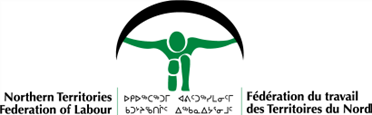 NTFL Candidate Boot Camp for Worker friendly candidatesApplication due on March 17. Do you identify as a Worker friendly candidate?Do you want to make the Northwest Territories and Nunavut a better place for everyone? Are you interested in running for office at any level of government?Join the Northern Territories Federation of Labour and the Canadian Labour Congress for a zoom based Candidate boot camp open to those living in the NWT and Nunavut. This eight-week course will give participants the basic skills to win an election, and build a support network for other Worker friendly candidates. All workshops will be on zoom.Workshop overviewSession 1: Running to Win: learning from successful campaigns (Wednesday, Mar 22, 7:00-9:00)Session 2: Campaign mechanics and the role of the candidate (Wednesday, Monday, Mar 29th, 7:00 - 9:00)Session 3: Telling your story (Wednesday, April 5th, 7:00-9:00)Session 4: Building a team.  (Wednesday, April 12th, 7:00-9:00)Session 5: The down low on Door knocking (Wednesday, April 19th, 7:00-9:00)Session 6: Fundraising 101 (Wednesday, April 26th, 7:00-9:00)Session 7: Getting comfortable with the media (Wednesday, May 3rd, 7:00-9:00)Session 8: How we can support each other moving forward  - To be determined based on participants geographic locations (Potentially May 24th in several locations)If you wish to apply or have any questions, please contact nwt-vp@ntfl.caThanks and I hope to see you there!In solidarity,Avery Parle
He/Him
NWT Vice President/Executive Administrator
Northern Territories Federation of Labour
Cell:      705-733-6734
Office: 867-873-3695
Suite 100, 4910 – 53rd St.
Yellowknife, NT, X1A 1V2